Name______________________________________ Date______________________________________Diplomatic Relations ChartDirections: Research the people that hold the current diplomatic positions in the US. Write their names, theamount of time they have served, and their duties on the chart below.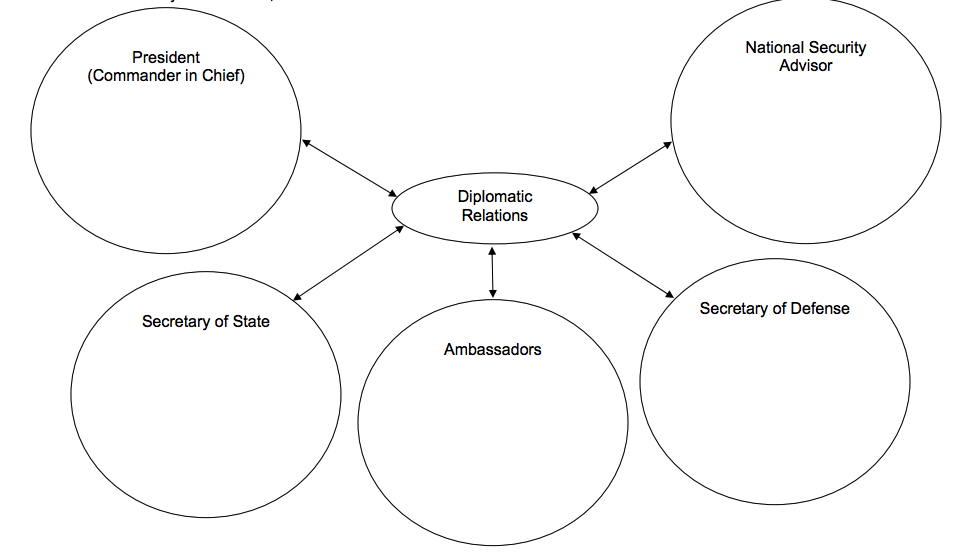 